UNIVERSIDADE FEDERAL DO MARANH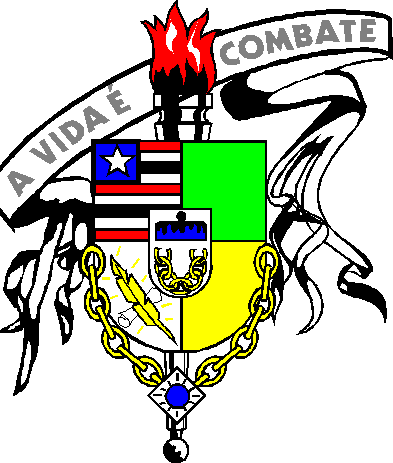 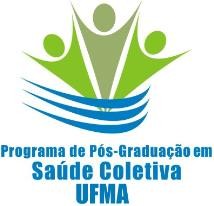 Fundação Instituída nos termos da Lei nº 5.152, de 21/10/1966 – São Luís – MaranhãoPrograma de Pós-Graduação em Saúde Coletiva www.pgsc.ufma.brFORMULÁRIO DE SOLICITAÇÃO DE MATRÍCULA DE ALUNO REGULAR 		aluno (a) aprovado (a) na seleção para o Curso de Pós-Graduação em Saúde Coletiva da Universidade Federal do Maranhão em nível de ( ) Mestrado ( ) Doutorado vem solicitar à Coordenação de Curso, a sua matrícula nas seguintes disciplinas, a serem ofertadas no	semestre de 20 .São Luís,	de	de  	Assinatura do (a) aluno (a)Programa de Pós-Graduação em Saúde Coletiva Rua Barão de Itapary Nº 155 Centro. CEP: 65020 – 070Fone: 3272-9674                                                                                               e-mail:pgsc ppgsc@ufma.brDisciplinas ObrigatóriasNÍVELAproveitamentoIntrodução à Saúde Coletiva (ISCM/DEpidemiologiaM/DSeminários de Pesquisa I (Mestrado 2021/2023)(Doutorado 2021/2025M/DEnsino em SaúdeDDisciplinas OptativasNÍVELAproveitamentoBioestatísticaM/DMetodologia da Pesquisa Qualitativa em SaúdeM/DInferência Causal M/DTópicos Especiais em BioestatísticaM/DAmostragemM/D